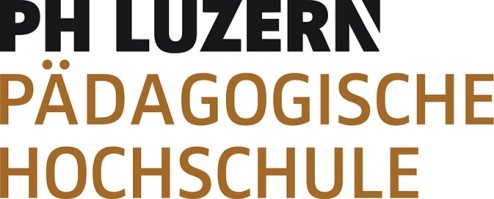  
Anmeldung für den 

Zertifikatskurs Bibliosuisse für Mitarbeitende in öffentlichen Bibliotheken:
14. März bis 20. Juni 2022Kontaktdetails Kursteilnehmende privat: Ich habe von den Voraussetzungen (siehe Kursausschreibung) für den Besuch des Grundkurses Kenntnis genommen und bestätige mit meiner Unterschrift, dass ich sie erfülle: Ort, Datum: 	Unterschrift: Zusätzliche erforderliche Unterlagen Tabellarischer Lebenslauf mit Foto Kopie Ihres Arbeitsvertrags mit der Bibliothek oder gleichwertiger NachweisKopie Fähigkeitsausweis oder Diplom Sekundarstufe II (keine Arbeitszeugnisse) Anmeldeschluss:   1. November 2021Bitte senden oder mailen Sie das Anmeldeformular und die geforderten Unterlagen an: PH Luzern / Zentrum Medienbildung und Informatik
Leslie Schnyder / René Keller Sentimatt 1, 6003 Luzern leslie.schnyder@phlu.ch / rene.keller@phlu.chName: Vorname: Adresse: PLZ, Ort: E-Mail privat: Telefon: Geburtsdatum: Kontaktdetails Bibliothek: Handynummer: Name Bibliothek: Betreuungsperson:Adresse: PLZ, Ort: E-Mail: Tätigkeit/Umfang: In der Bibliothek tätig seit: 
Tätigkeit befristet JA / NEINSchulabschluss: Berufsausbildung: Telefon: Pensum in %:Aktuelle Tätigkeit nebst der bibliothekarischen: 